Пояснительная запискак проекту приказа Министерства финансов Российской Федерации 
«Об утверждении Порядка выплаты вознаграждения за клад, содержащий драгоценные металлы, драгоценные камни, ювелирные и другие изделия из драгоценных металлов и (или) драгоценных камней, имеющие историческое, художественное и иное культурное значение, зачисленный в Государственный фонд драгоценных металлов и драгоценных камней Российской Федерации»Проект приказа Министерства финансов Российской Федерации 
«Об утверждении Порядка выплаты вознаграждения за клад, содержащий драгоценные металлы, драгоценные камни, ювелирные и другие изделия 
из драгоценных металлов и (или) драгоценных камней, имеющие историческое, художественное и иное культурное значение, зачисленный в Государственный фонд драгоценных металлов и драгоценных камней Российской Федерации» 
(далее – проект приказа) разработан в соответствии проектом федерального закона № 160027-8 «О внесении изменений в отдельные законодательные акты Российской Федерации (в части совершенствования правового регулирования 
в сфере драгоценных металлов и драгоценных камней)», предусматривающим полномочия Минфина России по утверждению порядка выплаты вознаграждения за клад, содержащий драгоценные металлы, драгоценные камни, ювелирные 
и другие изделия из драгоценных металлов и (или) драгоценных камней, имеющие историческое, художественное и иное культурное значение (далее – клад), зачисленный в Государственный фонд драгоценных металлов 
и драгоценных камней Российской Федерации (далее – Госфонд России).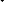 Согласно пункту 2 статьи 233 Гражданского кодекса Российской Федерации (далее – ГК РФ) в случае обнаружения клада, содержащего вещи, которые относятся к культурным ценностям, они подлежат передаче в государственную собственность, а собственнику земельного участка или иного имущества, где клад был сокрыт, и лицу, обнаружившему клад, выплачивается вознаграждение 
в размере пятидесяти процентов стоимости клада в равных долях. Таким образом, указанной статьей установлена обязанность государства выплатить соответствующее вознаграждение указанным лицам.Подпунктом «г» пункта З Положения о порядке учета, оценки 
и распоряжения имуществом, обращенным в собственность государства, утвержденного постановлением Правительства Российской Федерации 
от 23 сентября 2019 г. № 1238, установлено, что клады драгоценных металлов 
и драгоценных камней, в том числе в ювелирных и других изделиях из драгоценных металлов и (или) драгоценных камней, передаются Министерству финансов Российской Федерации для зачисления в Госфонд России.В соответствии со статьей 6 Федерального закона от 26 марта 1998 г. 
№ 41-ФЗ «О драгоценных металлах и драгоценных камнях» Госфонд России составляет часть золотовалютных резервов Российской Федерации и представляет собой совокупность драгоценных металлов, драгоценных камней, природного жемчуга в сыром (естественном) и обработанном виде и уникальных янтарных образований, приравненных в установленном порядке к драгоценным камням, изделий из указанных драгоценных металлов и драгоценных камней, а также их лома и отходов (далее – ценности). Решения о пополнении и расходовании ценностей Госфонда России принимаются непосредственно Президентом Российской Федерации и Правительством Российской федерации.Поскольку ценности Госфонда России не закреплены за государственными учреждениями и организациями в соответствии с частью 4 статьи 214 ГК РФ они составляют государственную казну Российской Федерации. Таким образом, 
в случае зачисления клада в Госфонд России, выплата вознаграждения за такой клад должна осуществляться за счет средств федерального бюджета.Проектом приказа предусматривается, что Гохран России осуществляет приемку и зачисление клада в Госфонд России, а также определяет стоимость клада в установленном порядке. Выплата вознаграждения за клад, зачисленный 
в Госфонд России, осуществляется Минфином России за счет бюджетных ассигнований, предусмотренных в федеральном бюджете на указанные цели.Предлагаемые к реализации решения проекта приказа не оказывают влияния на достижение целей государственных программ Российской Федерации.Проект приказа не содержит требования, которые связаны с осуществлением предпринимательской и иной экономической деятельности, оценка соблюдения которых осуществляется в рамках государственного контроля (надзора), привлечения к административной ответственности, (далее – обязательные требования), о соответствующем виде государственного контроля (надзора), виде разрешительной деятельности и предполагаемой ответственности за нарушение обязательных требований или последствия их несоблюдения.Принятие и реализация проекта приказа не потребует признания утратившими силу, приостановления, изменения, дополнения или принятия иных актов законодательства Российской Федерации.